Государственное учреждение образования «Ясли - сад № 2 г. Шклова»Описание опыта педагогической деятельности:«Развитие лексико-грамматического строя речи у воспитанников старшей группы через использование дидактических игр»Информационный блок1.1. Тема опыта: «Развитие лексико-грамматического строя речи у воспитанников старшей группы через использование дидактических игр».1.2. Актуальность опыта.Лексико-грамматический строй речи формируется прежде всего в повседневном общении и в различных видах детской деятельности – в игре, конструировании, изобразительном творчестве. А игра является основным видом деятельности детей дошкольного возраста, в том числе и детей с особенностями психофизического развития. И важным педагогическим условием является грамотная организация этой деятельности педагогом.Достоинство игровых методов и приемов обучения заключаются в том, что они вызывают у детей повышенный интерес, положительные эмоции, помогают концентрировать внимание на образовательной и коррекционно-развивающей задаче, которые становятся не навязанными извне, а желанной личной целью. Решение учебных задач в процессе игры сопряжено с меньшими затратами нервной энергии, с минимальными волевыми усилиями.Особой группой игр являются дидактические игры. Главной целью любой дидактической игры является обучение. Поэтому ведущим компонентом в ней выступает дидактическая задача, которая скрыта от ребенка игровой [12, с.34]. Освоение ребенком грамматического строя языка имеет большое значение, так, как только морфологически, и синтаксически оформленная речь, богатая лексически может быть понятна собеседнику и может служить для него средством общения с взрослыми и сверстниками. Он начинает мыслить более логично, последовательно, обобщать, правильно излагать свои мысли. Овладение лексико-грамматическим строем оказывает огромное влияние на общее развитие ребенка, обеспечивая ему переход к изучению языка в школе, поэтому это так важно и актуально для детей старшего дошкольного возраста.1.3. Цель опыта: развивать грамматический строй речи детей старшего дошкольного возраста средствами дидактических игр и игровых упражнений.1.4. Задачи опыта:обследовать детей старшего дошкольного возраста для оценки сформированности навыков лексики и грамматики, соответствующих их возрасту;составить перечень грамматических и лексических ошибок, план работы для коррекции речи;разработать и систематизировать дидактические игры и упражнения по формированию лексико-грамматического строя речи детей старшего дошкольного возраста и приведения его к возрастной норме;включить дидактические игры и упражнения в индивидуальные, подгрупповые и групповые занятия. 1.5. Длительность работы.Работа над темой осуществлялась с сентября 2014 года по декабрь 2016 года.2.Описание опыта2.1.Ведущая идея опыта.Хорошая речь - важнейшее условие полноценного развития детей. Чем богаче и правильнее речь ребенка, тем легче ему высказывать свои мысли, тем шире его возможности в познании окружающей действительности, содержательнее и полноценнее отношения со сверстниками и взрослыми, тем активнее осуществляется его психическое развитие. Поэтому так важно заботится о своевременном формировании речи детей, о ее чистоте и правильности, предупреждая и исправляя различные нарушения, которыми считаются любые отклонения от общепринятых норм данного языка.Развитие словаря ребенка тесно связано, с одной стороны, с развитием мышления и других психических процессов, а с другой стороны, с развитием всех компонентов речи: фонетико-фонематического и грамматического строя речи.Развитие лексики обусловлено также развитием представлений ребенка об окружающей действительности. По мере того как ребенок знакомится с новыми предметами, явлениями, признаками предметов и действий, обогащается его словарь.В настоящее время в психологической и психолингвистической литературе подчеркивается, что предпосылки развития речи определяются двумя процессами.Одним из этих процессов является неречевая предметная деятельность самого ребенка, т.е. расширение связей с окружающим миром через конкретное, чувственное восприятие мира.Вторым важнейшим фактором развития речи, в том числе и обогащения словаря, выступает речевая деятельность взрослых и их общение с ребенком.В связи с этим развитие лексики во многом определяется и социальной средой, в которой воспитывается ребенок. Возрастные нормы словарного запаса детей одного и того же возраста значительно колеблются в зависимости от социально-культурного уровня семьи, так как словарь усваивается ребенком в процессе обучения.Известны исследования по вопросу развития лексики ученых, в которых данный процесс освещается в различных аспектах: психофизиологическом, психологическом, лингвистическом, психолингвистическом. Этап формирования речи, в том числе и овладение словом, многосторонне рассматривается в работах таких авторов как Е.Н. Винарская, Л.С. Выготский, А.Н. Гвоздев, Н.В. Серебрякова, А.М. Шахнарович [14, с. 26] .В процессе речевого общения ребенок не просто заимствует слова из речи окружающих, не просто пассивно закрепляет слова и словосочетания в своем сознании. Овладевая речью, ребенок активен: он анализирует речь окружающих, выделяет морфемы и создает новые слова, комбинируя морфемы. В процессе овладения словообразованием, таким образом, ребенок осуществляет следующие операции: вычленение морфемы из слов – обобщение значения и связи этого значения с определенной формой [8, с.122].А.Н. Гвоздев изучил детскую речь и выделил критерии нормы по отдельным возрастным периодам.Старший дошкольный возраст характеризуется освоением всевозможных единичных форм и исключений – «чулок», но «носков», «апельсинов»; «яблок», но «облаков» и т.д. В этот период осваиваются сложный синтаксис, ряд категорий словообразования. Дидактические игры – это разновидность игр с правилами, специально создаваемых в целях обучения и воспитания детей. В них ребенок учится подчинять свое поведение правилам, формируются его движения, внимание, умение сосредоточиться, то есть развиваются способности, которые особенно важны для успешного обучения в школе [5, с.10].К. Д. Ушинский подчеркивал, что обучение в форме игры может и должно быть интересным, занимательным.А. В. Запорожец, оценивая роль дидактической игры, подчеркивал: «Нам необходимо добиться того, чтобы дидактическая игра была не только формой усвоения отдельных знаний и умений, но и способствовала бы общему развитию ребенка».Дидактические игры – это еще и игровая форма обучения, которая, как известно, достаточно активно применяется на начальных этапах обучения, то есть в старшем дошкольном и младшем школьном возрасте. Формированию лексико-грамматической стороны речи помогают дидактические игры, игры- драматизации и упражнения. Они позволяют устранить проблемы в развитии речи ребенка, обогатить словарный запас, развить интерес к слову, к речи, расширить знания и кругозор, что, несомненно, послужит хорошей базой для успешного обучения в школе. Параллельно с развитием речи у ребенка тренируется память, внимание, он учится размышлять, делать выводы, анализировать и фантазировать [11, с.71].Своевременное овладение правильной речью имеет важное значение для формирования полноценной личности ребенка, для успешного обучения его в школе и для дальнейшей трудовой деятельности.Изучив научную литературу, применяя знания на практике, можно сделать вывод: совершенствование грамматического строя происходит преимущественно в связи с развитием связной речи. Упражнения и дидактические игры по грамматике являются упражнениями на закрепление уже усвоенного детьми материала по лексике и фонетике. Обогащение речи детей грамматическими формами происходит в процессе обогащения их словаря и развития фонематических навыков.Наблюдение и систематическая работа с детьми старшего дошкольного возраста подтвердило гипотезу о том, что формирование грамматического строя речи детей старшего дошкольного возраста может давать хорошие результаты, если вовлекать детей в работу с помощью дидактических игр и упражнений, а также учитывать индивидуальные особенности детей [11, с.56].2.2. Описание сути опыта.В старшем дошкольном возрасте завершается усвоение системы родного языка. К шести годам дети усвоили основные закономерности изменения и соединения слов в предложения, согласование в роде, числе и падеже. Но единичные, нетипичные формы вызывают затруднения.У детей встречаются ошибки в чередовании согласных (ухо – «ухи», длинноухий - «длинноуший»), в употреблении существительных во множественном числе в родительном падеже, трудности в образовании повелительного наклонения глаголов (поезжай, ляг, вытри, сотри, положи, сложи) и сравнительной степени прилагательного (красивее, глубже, слаще, тверже, выше, лучше). Трудности для ребенка представляют сочетание существительных с числительными, местоимениями, употребление причастий, глаголов хотеть, звонить [6, с.17].Поэтому освоение всего многообразия грамматических форм, характерных для русского языка, продолжается. Усвоение грамматики облегчается развитием элементов логического, отвлеченного мышления, формированием языковых обобщений.Старшие дошкольники продолжают обучаться тем формам, усвоение которых вызывает у них затруднения: согласованию существительных с прилагательными и числительными, употреблению местоимений их, к ним и согласованию их с числительными, формируются умения правильно пользоваться неизменяемыми существительными.У детей старшего дошкольного возраста грамматический строй речи формируется прежде всего в повседневном общении и в игре. Поэтому формирование лексико-грамматических средств языка через игру, является для меня главным педагогическим условием их развития.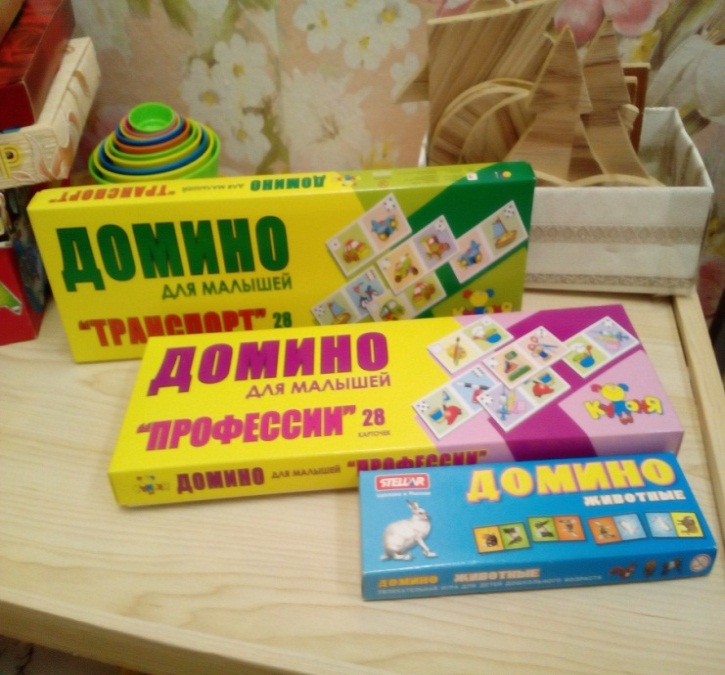                                                                                      Рисунок 1В своей педагогической деятельности пользуюсь игровыми методами, так как они вызывают у детей повышенный интерес, положительные эмоции, помогают концентрировать внимание на учебной задаче [4, с.23].С детьми старшего дошкольного возраста использую настольно – печатные игры, в которых дети усваивают и закрепляют знания в практических действиях не с предметами, а с изображением на картинках. К таким играм относятся: лото, домино, парные картинки. (Рисунок 1, рисунок 2).                                                                               Рисунок 2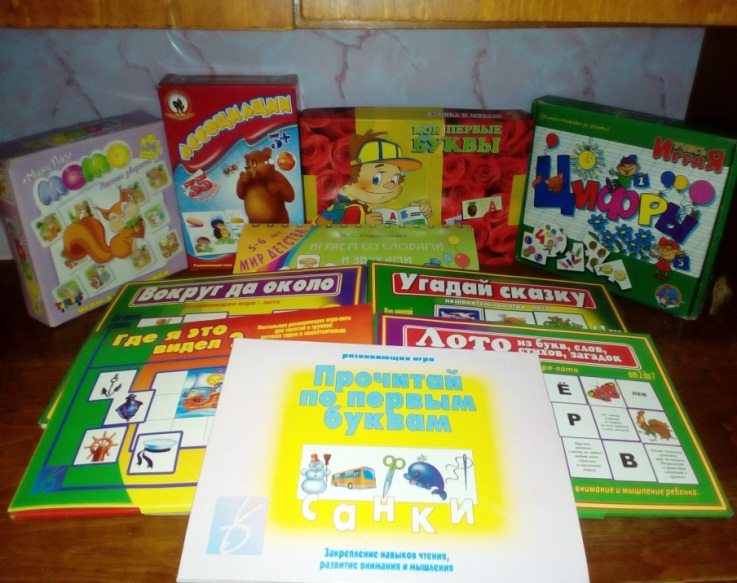 Особую роль в речевом развитии детей старшего дошкольного возраста отвожу словесным дидактическим играм (без наглядного материала). В словесной дидактической игре дети учатся мыслить о вещах, которые они непосредственно не воспринимают, с которыми в данное время не действуют. Эта игра учит опираться в решении задачи на представление о ранее воспринятых предметах.В дошкольных учреждениях ведётся последовательная и систематическая работа по морфологии, но этого недостаточно, по результатам мониторинга, было выявлено, что уровень сформированности грамматического строя речи у детей средней группы на конец учебного года недостаточный, это дало мне толчок разработать методику по формированию у детей морфологической стороны речи с использованием дидактических игр и упражнений, состоящую из нескольких этапов. Первый этап – обследование детей сформированы ли у них соответствующие их возрасту лексико-грамматические навыки. Для этого были подобраны диагностические материалы (дидактические игры и упражнения).Второй этап – на основе результатов мониторинга составляется перечень грамматических ошибок в речи детей, план работы для коррекции речи, подбирается пакет дидактических игр для формирования грамматически правильной речи, приведения её к возрастной норме.Подготовка различных картинок, предметов для игр.Третий этап – включение дидактических игр в индивидуальные, подгрупповые и групповые занятия.Таким образом, в результате проведенной работы было установлено, наиболее эффективными формами работы является широкое использование дидактических игр и упражнений и наиболее эффективным способом организации – индивидуальная и подгрупповая. Интерес, вызванный у детей, и положительные эмоции способствовали успешному усвоению грамматического строя речи. Элемент соревнования в играх в старшем дошкольном возрасте повышает интерес детей к выполнению заданий и обеспечивает лучшее усвоение программного материала, помогает детям выполнять задания четко и правильно, не допуская ошибок.Можно использовать следующие игры и упражнения с грамматическим содержанием: «Один-много» (образование множественного числа существительных в именительном и родительном падежах), «Исправь ошибку», «Размытое письмо» (согласование слов в словосочетании и предложении), «Хорошо-лучше» (образование степени сравнения прилагательных и наречий), «Скажи наоборот» (образование антонимов), «Подбери признак» (классифицировать прилагательные с существительным), «Назови ласково» (образование слова с помощью уменьшительно-ласкательных суффиксов) [2, с.57], «Посчитай» (согласование существительных с числительными 1-2-5), «Чей хвост? Чья лапа?» (образование притяжательных прилагательных), «Какой? Какая? Какое?» (образование признаков предметов) [5, с.14], «Узнай по описанию» (составление описательных загадок), «Где начало рассказа?» (правильную временную и логическую последовательность рассказа с помощью серийных картинок), «Закончи предложение» (подбор родственных слов, в соответствии со смыслом произведения), «Близкие слова» (подбор синонимов к словам)[6, с.35], «Чей, чья, чьё?» (формировать умение образовывать притяжательные прилагательные) [4, с.89], «Доскажи словечко» (закрепление употребления в речи существительных в родительном падеже множественного числа) [6, с.77], «Кого я вижу, что я вижу» (различение в речи форм винительного падежа одушевленных и неодушевленных существительных), «Прятки» (учить понимать и правильно использовать в речи предлоги с пространственным значением (в, на, около, перед, под), «Объясните, почему…» (научить правильно, строить предложения с причинно-следственной связью), «Вы хотите? – Мы хотим» (упражнять в образовании форм глагола «хотеть» (хочу-хочет, хотим-хотят), «Добавь слова» (научить составлять распространенные предложения), «Слова - родственники» (упражнять в подборе однокоренных слов), «Кто где живёт?» (упражнять в употреблении предложного падежа существительного), «Образуй слова» (расширять и активизировать словарный запас, упражнять в образовании действительных причастий настоящего времени), «Улетели птицы» (упражнять в словоизменении: употребление родительного падежа имен существительных в единственном и множественном числе), «Исправь ошибку» (учить понимать значение притяжательных местоимений).Дидактические игры эффективно закрепляют грамматические навыки, так как благодаря динамичности, эмоциональности проведения и заинтересованности детей они дают возможность много раз упражнять ребенка в повторении нужных словоформ [9, с.27]. Учитель-дефектолог в своей работе опирается на естественную потребность ребенка общаться, осваивать окружающий мир, выражать собственные чувства, мысли в словесной форме. Задачи грамматической работы включают:1) обогащение речи дошкольника грамматическими средствами (морфологическими, словообразовательными, синтаксическими) на основе активной ориентировочной деятельности в окружающем мире и звучащей речи;2) расширение сферы использования грамматических средств языка в различных формах речи (диалог, монолог) и речевого общения (ситуативно-деловое, внеситуативно-познавательное, внеситуативно-личностное);3) развитие у ребенка лингвистического отношения к слову, поисковой активности в сфере языка и речи на основе языковых игр.Формирование грамматической стороны речи детей – постоянный непрерывный процесс. Это соответствует психофизиологическим основам развития грамматического строя детской речи [5, с.15].На основе данных, полученных во время проведенной работы, можно сделать ряд выводов о формировании грамматического строя у детей дошкольного возраста:обучая детей, необходимо опираться на ведущую деятельность ребенка -- игру;совершенствование грамматического строя происходит преимущественно в вязи с развитием связной речи;использование образцов грамматической формы;Развитие грамматических особенностей речи связано с коммуникативной деятельностью детей. Работа по развитию коммуникативной деятельности должна осуществляться по следующим направлениям:1. Исправление грамматических ошибок в устной речи детей;2. Совершенствование синтаксической стороны речи детей; ознакомление их с некоторыми общеупотребительными словосочетаниями; обучение распространению предложений и составлению сложных предложений;3. Предупреждение грамматических ошибок морфологического порядка – тренировка детей в употреблении трудных морфологических категорий.4. Предложение ситуативности в контактах со взрослыми.5. Стимулирование активности дошкольников при общении со взрослыми.Известно, что, формируя у детей грамматические навыки с помощью дидактических игр и упражнений, мы учим детей пользоваться родным языком не как предметом изучения, а как средством познания данного предмета, в результате чего они практически усваивают лексико-грамматический строй родного языка [3, с.4].Грамматические навыки, приобретенные в детском саду, речевой опыт являются опорой при теоретическом осмысливании языковых факторов в первом классе. Так, ребенок, не усвоивший грамматических значений языка в дошкольном возрасте, при изучении предложения оперирует формальными признаками, не осознавая интонационных и смысловых.Организованная таким образом работа позволит, по моему мнению, успешно овладеть внеситуативным общением, что может повлиять на успешность дальнейшего обучения не только в дошкольном учреждении, но и в школе.2.3. Результативность и эффективность опыта.По результатам мониторинга речевого развития детей, проведенного в мае 2015,2016 года, можно прийти к выводам, что формирование лексико-грамматического строя у детей старшего дошкольного возраста с нарушениями речи по средствам использования в коррекционном процессе игр и игровых приемов является эффективным методом работы. 3. ЗаключениеНемало времени нужно потратить на изготовление дидактических игр, наглядного материала. Но, имея такой багаж пособий можно без труда спланировать индивидуальные, подгрупповые и групповые занятий. На основании проделанной работы были сделаны следующие выводы и разработаны некоторые рекомендации для педагогов:1.	Развивать речь детей как средство общения, используя в своей работе различные игры и игровые пособия.2.	Организовывать игровую и речевую практику детей в свободной деятельности, а не только на занятиях.3.	Осуществлять своевременное обновление предметно-игровой среды.4.	Совершенствовать мелкую моторику рук с помощью пальчиковой гимнастики.Обобщив имеющийся опыт по использованию дидактических игр в работе с детьми с нарушениями речи, были решены поставленные задачи. Все описанные игры и приемы приведены с учетом этапов коррекционной работы. Проводились различные формы взаимодействия с педагогами и родителями по ознакомлению их с речевыми играми. Также по данной теме были проведены консультации для воспитателей старших и средних групп Попковой А. М., Богомазовой Т. А., Карпович И. И., Кухлевской М.В., Ворозиной Ж. М. и учителя-дефектолога группы для детей с тяжелыми нарушениями речи Гребеньковой Т. В.Планирую в дальнейшем времени пополнять и обогащать свой опыт по данному вопросу, а также распространять его среди остальных педагогов дошкольного учреждения.Список использованных источниковКодекс Республики Беларусь об образовании. – Минск : Нац.центр правовой информ. Респ. Беларусь, 2011. – 400с.Учебная программа дошкольного образования : Постановление Министерства образования Республики Беларусь от 27.11.2012, №133 – 325с.Баль, Н. Н. Логопедическая работа с детьми дошкольного возраста с тяжелыми нарушениями речи: учебно-методическое пособие для учителей-дефектологов / Н. Н. Баль, Н. В. Дроздова. -- Минск: Адукацыя і выхаванне, 2010;Гладкая В. В. Методика проведения коррекционных занятий «Развитие познавательной деятельности» с младшими школьниками с трудностями в обучении : учеб.-метод. Пособие / В. В. Гладкая. – Минск : Зорны Верасок, 2011. – 112с.Кислякова, Ю. Н. Развитие речи: занимательные игры и упражнения : учеб. нагляд. пособие для педагогов учреждений образования, реализующих образоват. программу спец. образования на уровне дошк. образования / Ю. Н. Кислякова, М. В. Былино. – Изд 2-е., стер. – Минск : Народная асвета, 2014. – 111с.Основы профессионального самосовершенствования педагога дошкольного учреждения : пособие для педагогов и педагогов-психологов дошкольных учреждений / Е. Л. Гутковская, Я. Л. Коломинский, Е. А. Панько. – Минск : Университетское, 2002. – 207 с.Пятница, Т. В. Как учить дошкольников грамоте. Занятия по обучению грамоте детей дошкольного возраста: пособие для педагогов дошкольного образования / Т. В. Пятница. – Изд. 2-е. – Мозырь: Белый Ветер, 2016. – 165с.Пятница, Т. В. Логопедия в таблицах, схемах, цифрах / Т. В. Пятница. – Изд. 2-е. – Ростов н/Д : Феникс, 2010. – 173с.Пятница, Т. В. Лексика + Грамматика=…: пособие по развитию лексико-грамматического строя речи у детей 4-6 лет. В 3 ч. Ч.2/Т. В. Пятница.-Изд. 3-е.. – Мозырь: ООО ИД «Белый Ветер», 2004. – 103с.Пятница, Т. В. Лексика + Грамматика=…: пособие по развитию лексико-грамматического строя речи у детей 4-6 лет. В 3 ч. Ч.3/Т. В. Пятница.-Изд. 3-е.. – Мозырь: ООО ИД «Белый Ветер», 2004. – 103с.Старжинская, Н. С. Подготовка к обучению грамоте в детском саду : занятия, игры, занимательный материал : пособие для педагогов учрежд. Обеспечивающих получение дошк. образования / Н. С. Старжинская. – Изд 3-е. – Минск : Новое знание, 2014. – 208с.Ушакова, О. С. Развитие речи детей 3-5 лет. Изд. 2-е., перераб. и доп. /Под ред. О. С. Ушаковой. – М.:ТЦ Сфера, 2011. – 192с.Филичева, Т.Б. Устранение общего недоразвития речи у детей дошкольного возраста / Т.Б. Филичева, Г.В. Чиркина. - М.: Айрис-пресс, 2008. - 224 с.Щерба, Н. В. Формирование произносительной стороны речи у детей старшего дошкольного возраста с общим недоразвитием речи: пособие для педагогов учреждений образования, реализующих образовательную программу специального образования на уровне дошкольного образования. / Н.В. Щерба ; под ред. Н. Н. Баль. — Мозырь : Белый Ветер, 2014. — 131 с.